ROTINA DO TRABALHO PEDAGÓGICO PARA SER REALIZADAEM EM DOMICILIO (BII-C) - Prof.ª EDNÉIA > Data: 25/05 a 27/05 de 2020Creche Municipal “Maria Silveira Mattos”Senhores pais, seguindo orientação da Secretaria Municipal de Educação, enviaremos atividades três vezes por semana.Terça-feira				                                   Quarta-feira: Lego ou outros objetos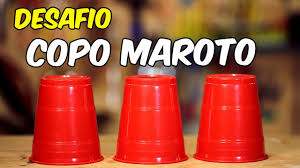 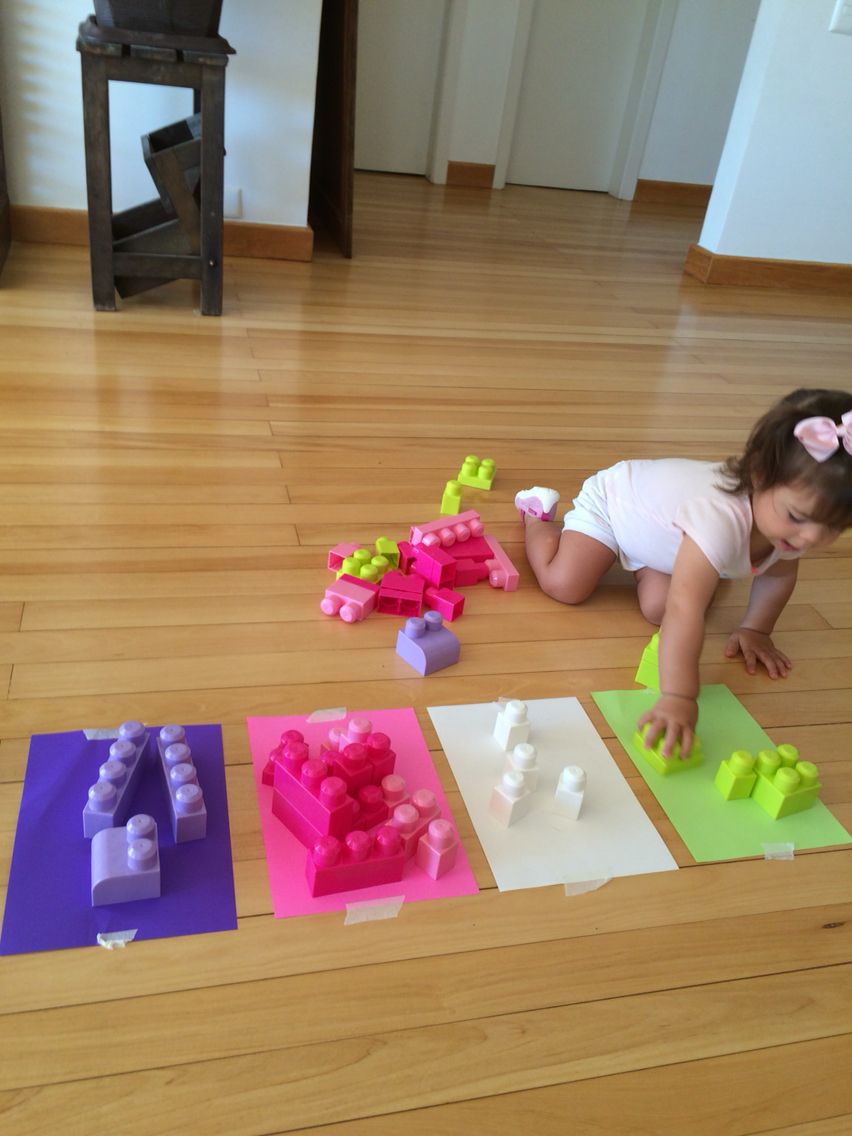 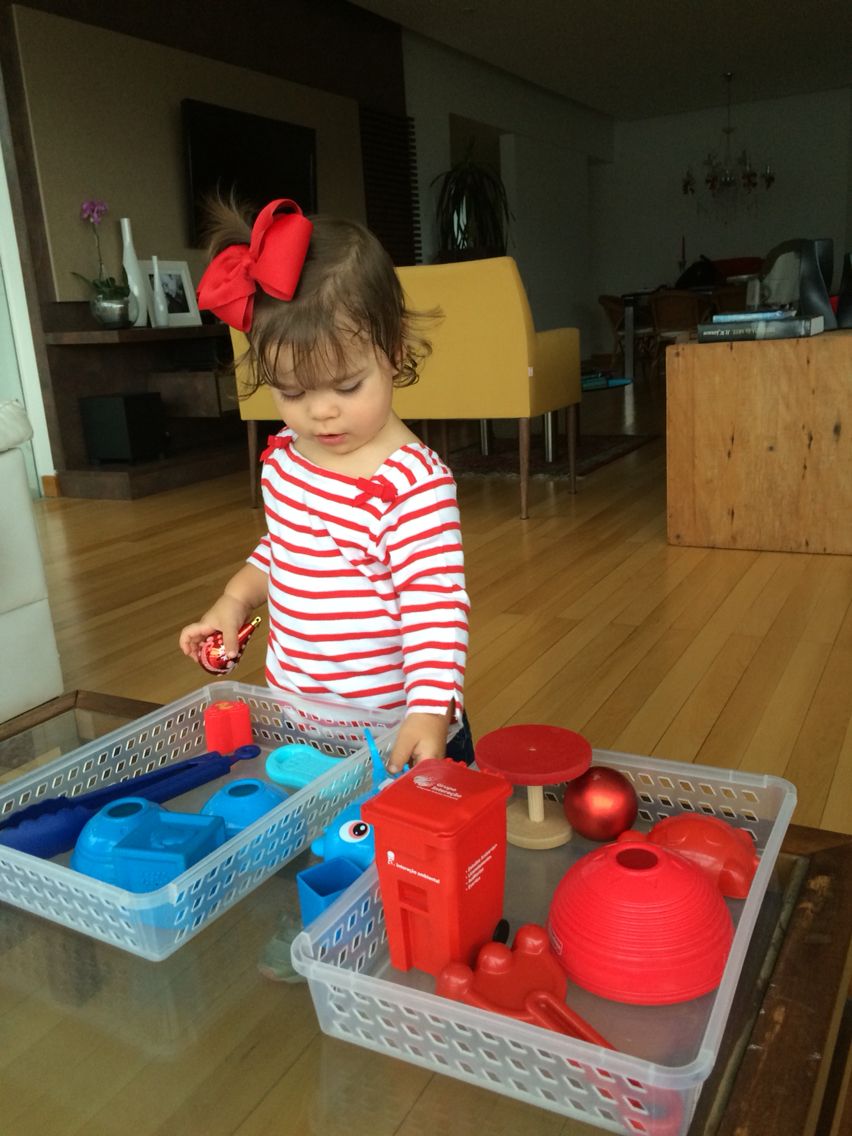 SEGUNDA-FEIRATERÇA-FEIRAQUARTA-FEIRAQUINTA-FEIRASEXTA-FEIRAAntecipação do Feriado:09/07- RevoluçãoConstitucionalista de 1932*** BERÇÁRIO II-B*Fazer a leitura para sua criança: A invenção do abraço (o texto estará disponível no grupo)* Atividade de acompanhamento.- Acompanhar a semente de feijão, regando e observando o processo da sua germinação. * Estimulação da Concentração, Raciocínio Lógico e Atenção: Desafio do copo.- Para esta atividade vamos precisar de três copos e um objeto para colocar dentro de um dos copos. A mamãe ou o irmãozinho deve jogar com a criança. Vire os copos para baixo, esconda o objeto dentro de um deles, misture-os e peça para a criança apontar em qual copo está o objeto. (Se não tiver o copo use o que você tiver em casa, como por exemplo: potes plásticos). *** BERÇÁRIO II-B* Vídeo: A Caixa de lápis de cor – Varal de Históriashttps://www.youtube.com/watch?v=qZzqycNZQHo* Estimulação da Concentração, Atenção e Classificação.- Pegue pecinhas de lego ou outros tipos de brinquedos que você tiver em casa, e com a ajuda da mamãe ou irmãozinho, organize por tamanho e cor. Dia livreDia livre